Stines Babyshower 16 februar 2019 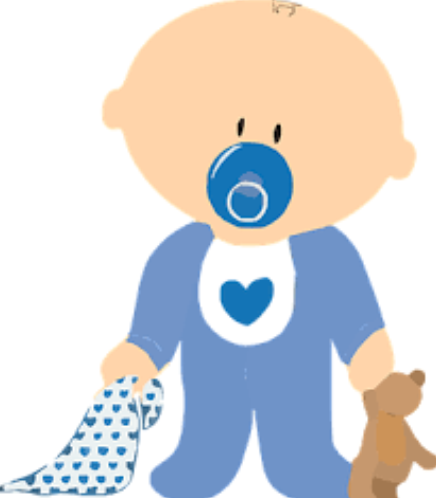 ”Hvad tror du at Mor-Stine ønsker deres babydreng, arver fra mor eller far?”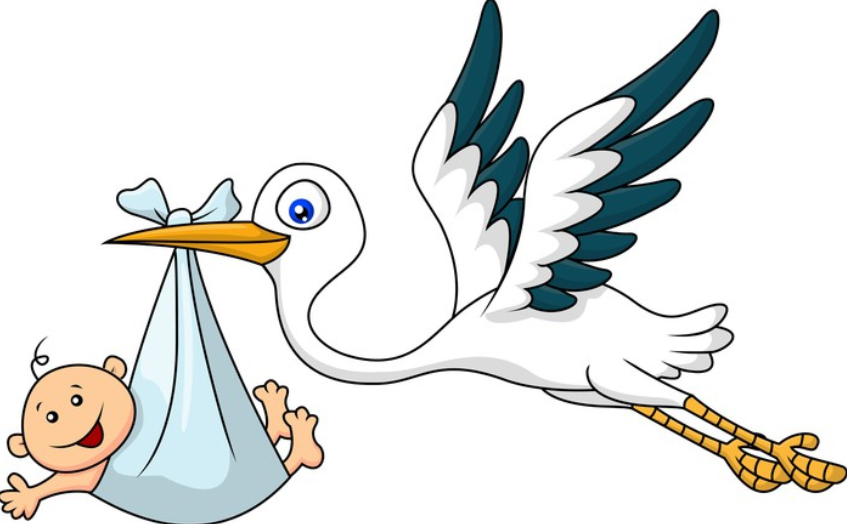 EgenskaberFra Mor Fra Far Øjne-farveØrerNæseHøjdenSmilSocial intelligensFaglig intelligens Kreativitet HumørSangstemmeMotorik 